الإتحـــــاد الجزائري لكــــرة القــــدم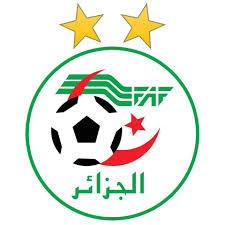 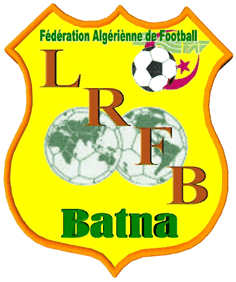 الرابطــــة الجهويــــــة لكــــرة القـــــدم باتنــــــــةعلى تأهيل الملاعب والموافقة لجنة التدقیقالإطار التنظیمي- المرسوم التنفيذي رقم 09-184 المؤرخ 17 جمادى الاولى 1430 الموافق 12 مايو 2009 بتحديد الإجراءات والمعايير الخاصة بالموافقة الفنية و الامنية على المنشآت الرياضية المفتوحة للجمهور وشروط تطبيقها : جريدة رقم:32/2009    -قواعد بطولة كرة القدم للهواة "2018": المواد 06-14-15-25-………………………………………………………………….………………………………………….………… : بطاقة تقنية لملعب………………………………………........................................................…………….…………:معاينة و تأهيل ملعبحالة و معدات غرف تغيير الملابس الفريق المحليحالة و معدات غرف تغيير الملابس الفريق الزائرحالة و معدات غرف تغيير ملابس الحكام………………………………………........................................................……………………….….…………:ملاحظات اللجنة و قرار تأهيل ملعب………………………….....................................................………………بتاريخ:………………...……………………………………………..……………......................……………في::رئيس لجنة المنافسة                                                                   رئيس الرابطة الجهوية2023 - 2024 : الموسم الرياضي ……………………………………………………………………………………………………………………………………………………………………………………………………………………………………………………………………………………………….:    اسم الملعب……………………………………………………………………………………………………………………………………………………………………………………………………………………………………………………………………………………………….:    اسم الملعب……………………………………………………………………………………………………………………………………………………………………………………………………………………………………………………………………………………………….:    اسم الملعب………………………………………………………………………………………………………………………………………………………………………………………………………………………………………………………………………...……………………………………………: مالك الملعب………………………………………………………………………………………………………………………………………………………………………………………………………………………………………………………………………...……………………………………………: مالك الملعب………………………………………………………………………………………………………………………………………………………………………………………………………………………………………………………………………...……………………………………………: مالك الملعب…………………………………………………………………………………………………………………………..………………………………………………..………………………………………………………………………………………………………………………………………………………: العنوان………………………………….……………………..……:الرمز البريدي……………………………………………………………….:الولاية…………..………………………………………………..…: البلدية…………………………………………………………………………………………………………………………..………………………………………………..………………………………………………………………………………………………………………………………………………………: العنوان………………………………….……………………..……:الرمز البريدي……………………………………………………………….:الولاية…………..………………………………………………..…: البلدية…………………………………………………………………………………………………………………………..………………………………………………..………………………………………………………………………………………………………………………………………………………: العنوان………………………………….……………………..……:الرمز البريدي……………………………………………………………….:الولاية…………..………………………………………………..…: البلدية: الإيميلالفاكسرقم الهاتف…………………..…………………………………: شركة التأمين..…………………...………………:رقم وثيقة التأمين تاريخ نهاية الصلاحية  .............................................................................................................................................…………………..…………………………………: شركة التأمين..…………………...………………:رقم وثيقة التأمين تاريخ نهاية الصلاحية  .............................................................................................................................................…………………..…………………………………: شركة التأمين..…………………...………………:رقم وثيقة التأمين تاريخ نهاية الصلاحية  .............................................................................................................................................……..………………………………………………………………………………………………………………………………………………………….…………………:النوادي المعتمدة في هذا الملعب……..………………………………………………………………………………………………………………………………………………………….…………………:النوادي المعتمدة في هذا الملعب……..………………………………………………………………………………………………………………………………………………………….…………………:النوادي المعتمدة في هذا الملعبالملاحظاتالأوصافالتعييناتسعة المدرجات ذات المقاعد المغطاةسعة المدرجات ذات المقاعد الغير مغطاةالسعة: الإجمالية للملعب (واقفون و جالسون)5%وجود مساحة مخصصة لمشجعي الفريقين السعة الإجمالية للملعبنوع سياج الملعبنوع السياج الفاصل بين منطقة اللعب والمدرجاتعدد الأبواب المخصص للدخول للملعبالمرافق الصحية العامة المخصصة للجمهورنوعية العشب الطبيعي او الاصطناعي للملعبقياسات ميدان اللعبالمنطقة التقنيةمقاعد البدلاء و لمسئولي الفريقينمقعد محافظ المباراةربط غرف تبديل ملابس الفريق الزائر بغرف الحكامالأكورديون أو أي وسيلة حماية أخرى تتيح الوصول إلى منطقة اللعبحظيرة السيارات: الطوارئ -الفريق الزائر-الحكام. ......منعدمة سيئةموجودة وفي حالة متوسطةموجودة وفي حالة جيدةالتعيينالماء الساخن في غرف الاستحمامالماء الباردالصحية sanitairesالتأثيث طاوله كراسي مشاجبالإضاءة و التهويةنظافة الأماكن منعدمة سيئةموجودة وفي حالة متوسطةموجودة وفي حالة جيدةالتعيينالماء الساخن في غرف الاستحمامالماء الباردالصحية sanitairesالتأثيث طاوله كراسي مشاجبالإضاءة و التهويةنظافة الأماكن منعدمة سيئةموجودة وفي حالة متوسطةموجودة وفي حالة جيدةالتعيينالماء الساخن في غرف الاستحمامالماء الباردالصحية sanitairesالتأثيث طاوله كراسي مشاجبالإضاءة والتهويةنظافة الأماكن تحفظات و ملاحظات أعضاء اللجنة«الممكن رفعها بناء على المعاينة الميدانية لأعضاء اللجنة»…………………………………………………………………………………………………………………………………………………………………………………………………………………….……………………………………………………………………………………………………………………………………………………………………………………………………………………………….…………………………………………………………………………………………………………………………………………………………………………………………………………………………….………………………………………………………………………………………………………………………………………………………………………………………………………………………………………………….…………………………………………………………………………………………………………………………………………………………………………………………………………………………….………………………………………………………………………………………………………………………………………………………………………………………………………………………………………………….…………………………………………………………………………………………………………………………………………………………………………………………………………………………….………………………………………………………………………………………………………………………………………………………………………………………………………………………………………………………….……………………………………………………………………………………………………………………………………………………………………………………………………………………………….…………………………الممثل القانوني لملك الملعب مديرية الشباب والرياضة / البلدية  …………………………………………………………………………….….……………………………  …………………………………………………………………………….….……………………………  …………………………………………………………………………….….……………………………  …………………………………………………………………………….….……………………………………………………………………………….….………………………………………………………ممثل (ممثلو) النادي………………………………………………….….……………………………………………………………………………….….……………………………………………………………………………….….……………………………………………………………………………….….……………………………ممثل الحماية المدنية……………………………………………………………………………….….…………………………………………………………………………………………………………….….…………………………………………………………………………………………………………….….……………………………………………………………………………….….…………………………………………………………………………………………………………………………………..……….….…………………………ممثل المديرية العامة للأمن الوطني او الدرك الوطني………………………………………………………………………….….….…………………………………………………………………………………………………………….….…………………………………………………………………………………………………………….….…………………………………………………………………………………………………………….….…………………………………………………………………………………………………………….….…………………………………………………………………………………………………………….….……………………………ممثلو الرابطة01/……………………………………………………………………………………………………………………………………………………………………………………………………………………………………………………………………………………………………………………………………………………………………………………………………………………………………….…………………………………………………………………………………………………………………………………………………………………………………………………………………………………………………………………………………………………………………………………………………………………………………………………………………………………………………………………………….……………………………………02/………………………………………………………………………………………………………………………………………………………………………………………………………………………………………………………………………………………………………………………………………………………………………………………………….……………………………………………………………………………………………ممثلو الرابطة01/……………………………………………………………………………………………………………………………………………………………………………………………………………………………………………………………………………………………………………………………………………………………………………………………………………………………………….…………………………………………………………………………………………………………………………………………………………………………………………………………………………………………………………………………………………………………………………………………………………………………………………………………………………………………………………………………….……………………………………02/………………………………………………………………………………………………………………………………………………………………………………………………………………………………………………………………………………………………………………………………………………………………………………………………….……………………………………………………………………………………………:  الخلاصةهل يستوفي الملعب لشروط الموافقة للمنافسات الرسمية المبرمجة من طرف الرابطة الجهوية لكرة القدم باتنةللموسم الرياضي : 2023/2022 ؟                     و عليه فالملعب                                                                                     :  الخلاصةهل يستوفي الملعب لشروط الموافقة للمنافسات الرسمية المبرمجة من طرف الرابطة الجهوية لكرة القدم باتنةللموسم الرياضي : 2023/2022 ؟                     و عليه فالملعب                                                                                     